СОВЕТ ДЕПУТАТОВ МУНИЦИПАЛЬНОГО ОБРАЗОВАНИЯНИКОЛАЕВСКИЙ  СЕЛЬСОВЕТ САРАКТАШСКОГО РАЙОНАОРЕНБУРГСКОЙ ОБЛАСТИЧЕТВЕРТЫЙ СОЗЫВРЕШЕНИЕДевятнадцатого заседания Совета депутатовмуниципального образования Николаевский  сельсоветчетвертого  созываот 08 июня 2022 года                    с. Николаевка                             №63О внесении изменений  в решение Совета депутатов Николаевского сельсовета от 23 декабря 2021 года  №45 «О бюджете Николаевского сельсовета на 2022 год и  на  плановый  период 2023 и 2024 годов »На основании статей 12, 132 Конституции Российской Федерации, статьи  9 Бюджетного кодекса Российской Федерации, статьи 35 Федерального закона от 06.10.2003 № 131-ФЗ "Об общих принципах организации местного самоуправления в Российской Федерации" и статьи 21 Устава  муниципального образования Николаевский сельсоветСовет депутатов  Николаевского сельсовета   Р Е Ш И Л :     		1. Внести  изменения  в решение Совета депутатов Николаевского сельсовета от 23 декабря 2021 года  № 45  «О бюджете Николаевского сельсовета на 2021 год и  на  плановый  период 2022 и 2023 годов »	1.1. Приложение № 1 «Источники внутреннего финансирования дефицита местного бюджета на 2022 год и  на  плановый  период 2023 и 2024 годов» изложить в редакции  согласно приложению №1 к настоящему решению;1.2 Приложение № 5 «Поступление доходов в местный бюджет  на 2022 год плановый период 2023-2024гг» изложить в редакции согласно приложению № 2 к настоящему решению;1.3 Приложение № 6 «Распределение бюджетных ассигнований  местного бюджета  на 2022 год и  на  плановый  период 2023 и 2024 годов  по разделам и подразделам расходов классификации расходов бюджетов» изложить в редакции  согласно приложению № 3 к настоящему решению;1.4  Приложение № 7 « Распределение бюджетных ассигнований из местного бюджета на 2022 год и  на  плановый  период 2023 и 2024 годов по разделам и подразделам, целевым статьям и видам расходов классификации расходов бюджетов» изложить в редакции  согласно приложению № 4 к настоящему решению;1.5 Приложение № 8 «Ведомственная структура расходов местного бюджета на 2022 год и  на  плановый  период 2023  и 2024 годов» изложить в редакции  согласно приложению № 5 к настоящему решению2. Установить следующие дополнительные основания для внесения изменений в сводную бюджетную роспись бюджета поселения без внесения изменений в решение о бюджете на 2022 год и на плановый период 2023, 2024 годов:перераспределение бюджетных ассигнований, предусмотренных главному распорядителю средств бюджета поселения, связанных с изменениями бюджетной классификации, а также между видами расходов в пределах общего объема бюджетных ассигнований по целевой статье расходов классификации бюджетов;перераспределение бюджетных ассигнований главного распорядителя средств бюджета поселения по разделам, подразделам, целевым статьям и видам расходов бюджетов в целях исполнения обязательств бюджета поселения.3.  Контроль за исполнением данного решения возложить на постоянную комиссию  по бюджетной, налоговой и финансовой политике, собственности и экономическим вопросам, торговле и быту  (Сафина Г.Ф.)	4. Настоящее решение вступает в силу со дня его размещения на официальном сайте администрации муниципального образования и   распространяется на правоотношения, возникшие с  1 января 2022 года. Разослано: постоянной комиссии, прокурору района, в дело, в райфинотдел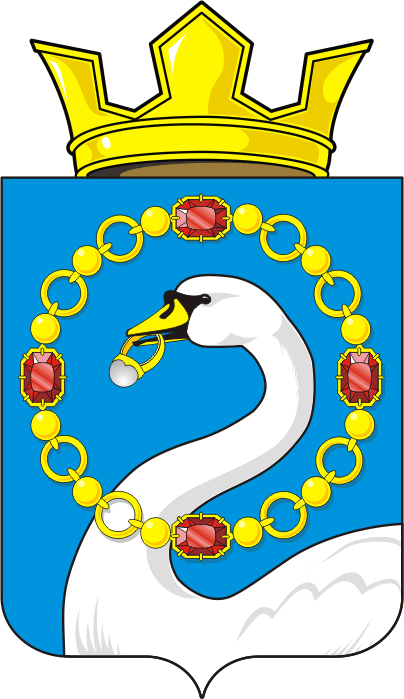 Председатель Совета депутатов сельсовета                           Т.В. ДонченкоГлава Николаевскогосельсовета                               Т.В.Калмыкова